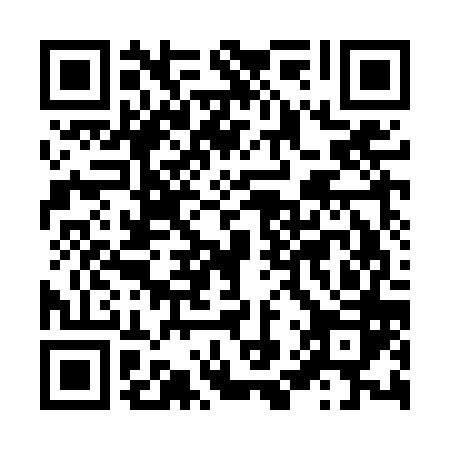 Prayer times for Zwijnaardsedries, BelgiumMon 1 Jul 2024 - Wed 31 Jul 2024High Latitude Method: Angle Based RulePrayer Calculation Method: Muslim World LeagueAsar Calculation Method: ShafiPrayer times provided by https://www.salahtimes.comDateDayFajrSunriseDhuhrAsrMaghribIsha1Mon3:195:351:496:1010:0312:112Tue3:205:361:496:1010:0212:113Wed3:205:371:496:1010:0212:114Thu3:215:371:506:1010:0212:115Fri3:215:381:506:1010:0112:116Sat3:225:391:506:1010:0012:107Sun3:225:401:506:1010:0012:108Mon3:225:411:506:109:5912:109Tue3:235:421:506:109:5812:1010Wed3:235:431:516:099:5812:1011Thu3:245:441:516:099:5712:0912Fri3:245:451:516:099:5612:0913Sat3:255:461:516:099:5512:0914Sun3:255:471:516:099:5412:0815Mon3:265:481:516:089:5312:0816Tue3:265:501:516:089:5212:0817Wed3:275:511:516:089:5112:0718Thu3:285:521:516:079:5012:0719Fri3:285:531:516:079:4912:0620Sat3:295:551:526:079:4812:0621Sun3:295:561:526:069:4712:0522Mon3:305:571:526:069:4512:0523Tue3:305:591:526:059:4412:0424Wed3:316:001:526:059:4312:0425Thu3:316:011:526:049:4112:0326Fri3:326:031:526:049:4012:0227Sat3:326:041:526:039:3812:0228Sun3:336:061:526:039:3712:0129Mon3:346:071:526:029:3512:0030Tue3:346:081:526:019:3412:0031Wed3:356:101:516:019:3211:59